Visste du:at 2 kvaksinedoser ødelegger ditt immunsystem for alltid?at ingen som har gjennomgått C-19 kan smitte noen eller få C-19 igjen?at de kvaksete kan spre og bli syk igjen av C-19?at loven sier at alle som vil delta i dette forsøket med ikke godkjent «C-kvaksine» må få informasjon før de samtykker? – mens myndighetene har sagt at denne loven ikke må følges for å spare tid?Så, før du lar deg stikke, spør:Kan jeg få en komplett liste over alle innholdsstoffer?Kan jeg få en liste over alle mulige bivirkninger?Hvem betaler erstatning for eventuelle bivirkninger?Hva finnes av alternativer til å behandle C-19?Hva er batch/lot-nummer til kvaksinen jeg skal få i dag?Så går du på www.howbad.info på din telefon og søker opp batchnummeret for å finne ut om der er stor risiko for død eller alvorlige bivirkninger innen 3 uker. – Hvis ikke nummeret vises, har du noen uker eller måneder tid til å rense kroppen fra de giftstoffene i kvaksen. Les mer på www.DocHeiko.eu1200 vitenskapelige studier beviser at COVID-19-vaksinene er farlige:       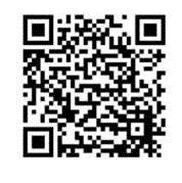 Visste du:at 2 kvaksinedoser ødelegger ditt immunsystem for alltid?at ingen som har gjennomgått C-19 kan smitte noen eller få C-19 igjen?at de kvaksete kan spre og bli syk igjen av C-19?at loven sier at alle som vil delta i dette forsøket med ikke godkjent «C-kvaksine» må få informasjon før de samtykker? – mens myndighetene har sagt at denne loven ikke må følges for å spare tid?Så, før du lar deg stikke, spør:Kan jeg få en komplett liste over alle innholdsstoffer?Kan jeg få en liste over alle mulige bivirkninger?Hvem betaler erstatning for eventuelle bivirkninger?Hva finnes av alternativer til å behandle C-19?Hva er batch/lot-nummer til kvaksinen jeg skal få i dag?Så går du på www.howbad.info på din telefon og søker opp batchnummeret for å finne ut om der er stor risiko for død eller alvorlige bivirkninger innen 3 uker. – Hvis ikke nummeret vises, har du noen uker eller måneder tid til å rense kroppen fra de giftstoffene i kvaksen. Les mer på www.DocHeiko.eu1200 vitenskapelige studier beviser at COVID-19-vaksinene er farlige:       